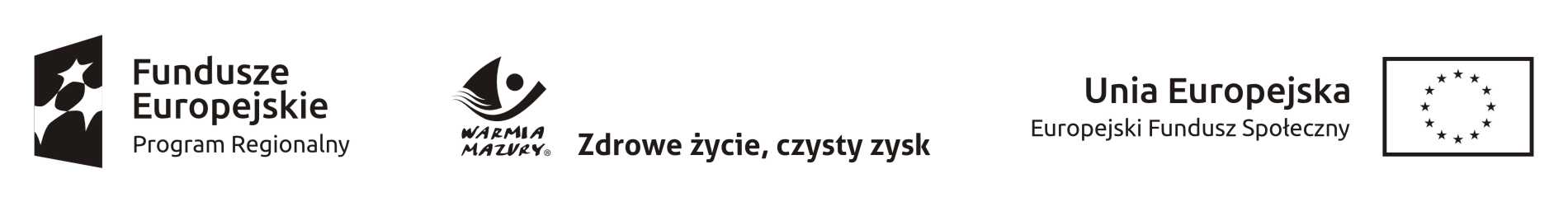 Znak sprawy: CAZPRP.261.1.1.2018ZAŁĄCZNIK NR 8 do SIWZ Przeprowadzenie szkoleń dla osób bezrobotnych zarejestrowanych w Powiatowym Urzędzie Pracy w Elblągu, w zakresie:Zadanie nr ….. pn. …………………………………………………………………………..ZESTAWIENIE KOSZTÓW SZKOLENIA *(*- dokument należy wypełnić przed podpisaniem umowy z Zamawiającym)Nazwa szkolenia: …………………………………………………………………………..Liczba uczestników szkolenia: …… osóbLiczba dni szkolenia: …………………….Liczba godzin zajęć na kursie (ogółem): ………………………Miejsce realizacji szkolenia: 	……………………(zajęcia teoretyczne)					……………………(zajęcia praktyczne)………………………..					…………………………………………Miejscowość, data 					Podpis i pieczęć osoby uprawnionejLp.Nazwa usługiKwota brutto1Płace wykładowców/ koszt wynagrodzeń za prowadzenie zajęć dydaktycznych2Egzamin 3Obsługa administracyjna kursu (telefony, internet, przygotowanie zaświadczeń, delegacje pracowników, itp.)4Koszt utrzymania (wynajmu sali), sprzętu i innych materiałów potrzebnych do realizacji szkolenia5Koszt materiałów szkoleniowych6Inne koszty (wymienić jakie):……………………………….……………………………….7Całkowity koszt szkolenia (należy zsumować wartość wierszy od 1 do 6)8Koszt szkolenia na 1 osobę(wartość z wiersza nr 7 należy podzielić przez liczbę uczestników szkolenia)9Koszt osobogodziny szkolenia(wartość z wiersza 8 należy podzielić przez liczbę godzin zegarowych szkolenia)